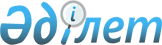 Об утверждении перечня социально значимых заболеванийПриказ Министра здравоохранения Республики Казахстан от 23 сентября 2020 года № ҚР ДСМ-108/2020. Зарегистрирован в Министерстве юстиции Республики Казахстан 24 сентября 2020 года № 21263
      В соответствии с подпунктом 158 пункта 1 статьи 1 Кодекса Республики Казахстан от 7 июля 2020 года "О здоровье народа и системе здравоохранения" ПРИКАЗЫВАЮ:
      1. Утвердить Перечень социально значимых заболеваний согласно приложению 1 к настоящему приказу.
      2. Признать утратившими силу некоторые приказы Министра здравоохранения и социального развития Республики Казахстан и Министра здравоохранения Республики Казахстан согласно приложению 2 к настоящему приказу.
      3. Департаменту организации медицинской помощи Министерства здравоохранения Республики Казахстан в установленном законодательством порядке Республики Казахстан обеспечить:
      1) государственную регистрацию настоящего приказа в Министерстве юстиции Республики Казахстан;
      2) размещение настоящего приказа на интернет-ресурсе Министерства здравоохранения Республики Казахстан после его официального опубликования;
      3) в течение десяти рабочих дней после государственной регистрации настоящего приказа в Министерстве юстиции Республики Казахстан предоставление в Юридический департамент Министерства здравоохранения Республики Казахстан сведений об исполнении мероприятий, предусмотренных подпунктами 1) и 2) настоящего пункта.
      4. Контроль за исполнением настоящего приказа возложить на курирующего вице-министра здравоохранения Республики Казахстан.
      5. Настоящий приказ вводится в действие по истечении десяти календарных дней после дня его первого официального опубликования. Перечень социально значимых заболеваний Перечень приказов Министра здравоохранения и социального развития Республики Казахстан и Министра здравоохранения Республики Казахстан, признаваемых утратившими силу
      1. Приказ Министра здравоохранения и социального развития Республики Казахстан от 21 мая 2015 года № 367 "Об утверждении перечня социально значимых заболеваний и заболеваний, представляющих опасность для окружающих" (зарегистрирован в Реестре государственной регистрации нормативных правовых актов № 11512, опубликован 15 июля 2015 года в информационно-правовой системе "Әділет");
      2. Приказ Министра здравоохранения Республики Казахстан от 3 июля 2017 года № 451 "О внесении изменения в приказ Министра здравоохранения и социального развития Республики Казахстан от 21 мая 2015 года № 367 "Об утверждении перечня социально значимых заболеваний и заболеваний, представляющих опасность для окружающих" (зарегистрирован в Реестре государственной регистрации нормативных правовых актов № 15417, опубликован 15 августа 2017 года в Эталонном контрольном банке нормативных правовых актов Республики Казахстан в электронном виде);
      3. Приказ Министра здравоохранения Республики Казахстан от 31 января 2020 года № ҚР ДСМ-7/2020 "О внесении изменения в приказ Министра здравоохранения и социального развития Республики Казахстан от 21 мая 2015 года № 367 "Об утверждении перечня социально значимых заболеваний и заболеваний, представляющих опасность для окружающих" (зарегистрирован в Реестре государственной регистрации нормативных правовых актов № 19966, опубликован 4 февраля 2020 года в Эталонном контрольном банке нормативных правовых актов Республики Казахстан в электронном виде).
					© 2012. РГП на ПХВ «Институт законодательства и правовой информации Республики Казахстан» Министерства юстиции Республики Казахстан
				
      Министр здравоохранения 
Республики Казахстан 

А. Цой
Приложение 1
к приказу Министра
здравоохранения
Республики Казахстан
от 23 сентября 2020 года
№ ҚР ДСМ-108/2020
       №
Заболевания
Коды международной классификации болезней 10
1.
Туберкулез
A15-A19
2.
Болезнь, вызванная вирусом иммунодефицита человека (ВИЧ)
B20-B24
3.
Хронические вирусные гепатиты и цирроз печени
В18.0, В18.1, В18.2, В18.8, В19, К74
4.
Злокачественные новообразования
С00-97; D00-09; D37-48
5.
Сахарный диабет
E10-E14
6.
Психические, поведенческие расстройства (заболевания)
F00-F99
7.
Детский церебральный паралич
G80
8.
Острый инфаркт миокарда (первые 6 месяцев)
I21, I22, I23
9.
Ревматизм
I00-I02; I05-I09; M12.3; M35.3
10.
Системные поражения соединительной ткани
M30-M36
11.
Дегенеративные болезни нервной системы
G30-G32
12.
Демиелинизирующие болезни центральной нервной системы
G35-G37
13.
Орфанные заболевания
В55, D56, D56.0-D56.2, D56.4, D57, D57.0-D57.2, D59.5, D61.9, D69.3, D76.0, D80-D84, Е53.1, E74.0, E75.2, E76.0-E76.2, E80.2, E83.0, Е84.8, E85.0, Е88.0, G12.2, G35, G40.4, G93.4, J84, J84.0, J84.1, J84.8, J84.9, I27.0, K50, K51, L10, L13.0, M08.2, М30.3, М31.3, M31.4, М 31.8, М32.1, М33, М33.2, M35.2, Q78.0, Q80, Q81.Приложение 2
к приказу Министра
здравоохранения
Республики Казахстан
от 23 сентября 2020 года
№ ҚР ДСМ-108/2020